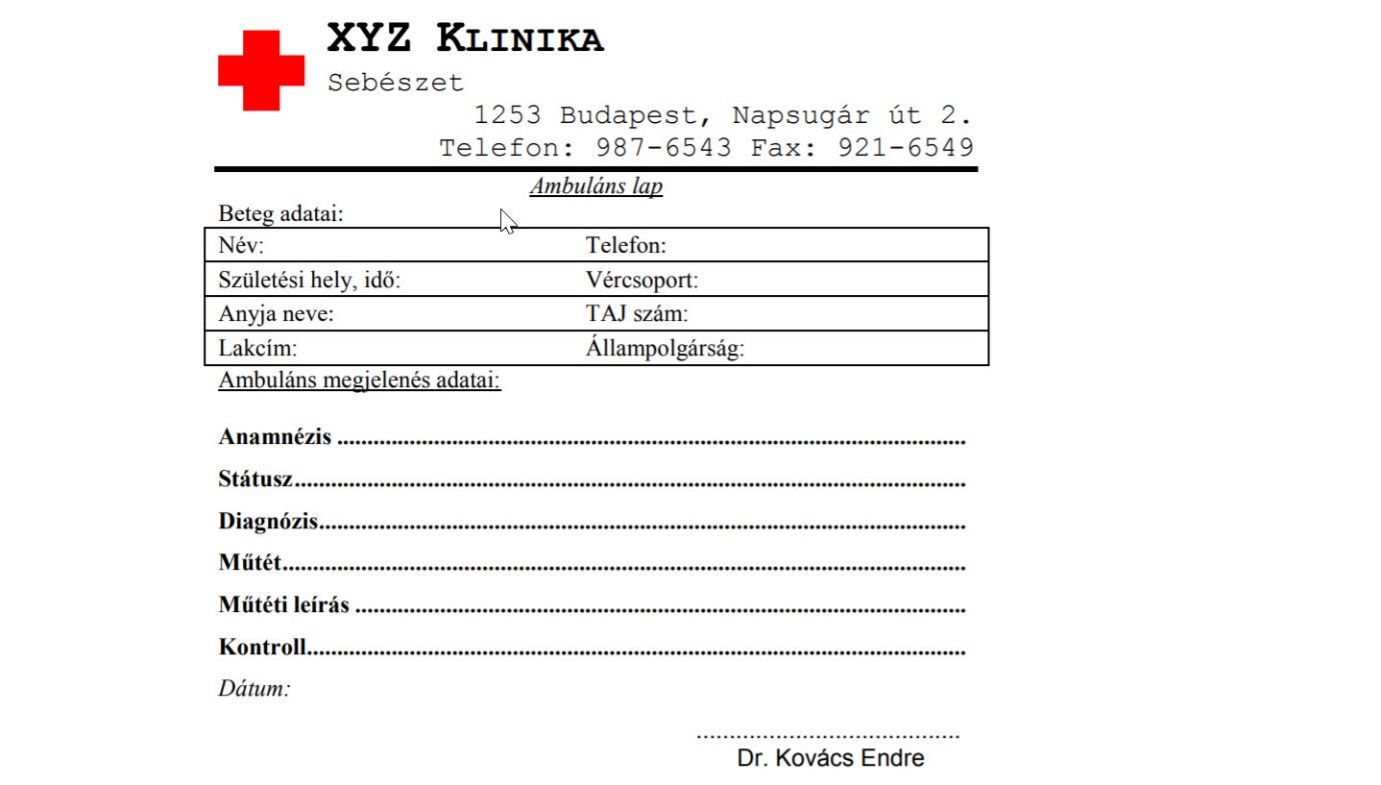 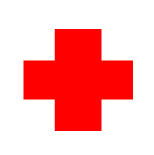 XYZ KlinikaSebészet1253 Budapest, Napsugár út 2.Telefon: 987-6543 Fax: 921-6549Ambuláns lapBeteg adatai:Név: Telefon:Születési hely, idő: Vércsoport:Anyja neve: TAJ szám:Lakcím: Állampolgárság:Ambuláns megjelenés adatai:AnamnézisStátuszDiagnózisMűtétMűtéti leírásKontrollDátum:Dr. Kovács Endre